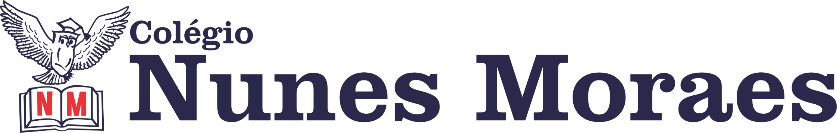 “SOMOS DO TAMANHO QUE NOS PERMITIMOS SER ... SONHE, ESTUDE, LUTE, INSISTA ... PERMITA-SE!” Boa terça-feira.1ª aula: 7:20h às 8:00h – INGLÊS – PROFESSOR: CARLOS ANJO1º passo: Assistir a videoaula sobre o capítulo 11, body and movement;Link do vídeo: https://sastv.portalsas.com.br/#/channels/1/videos/7352  assistir até 01min36s.

2º passo: Resolver as questões das páginas 96 (1) e 97 (1 a 3);3º passo: Acompanhar instruções do professor, correção e tirar dúvidas;4º passo: Enviar a foto da atividade de classe corrigida para a coordenação. Página 96 (1) e 97 (1 a 3);Durante a resolução dessas questões o professor Carlos Anjo vai tirar dúvidas no WhatsApp (9.92745798)Faça foto das atividades que você realizou e envie para coordenação Flay (9.9198-6443)Essa atividade será pontuada para nota.2ª aula: 8:00h às 8:40h – CIÊNCIAS– PROFESSORA:  RAFAELLA CHAVES1º passo: Leitura da abertura da unidade, páginas 2 e 3.2º passo: Acessar o link para assistir a vídeo aula: https://www.youtube.com/watch?v=1ME8vLYUOxs3º passo: Atividade de sala: Agora é com você - questões 1 a 3, páginas 6 e 7.ESTAREI DISPONÍVEL NO WHATSAPP PARA TIRAR SUAS DÚVIDAS.  4º passo: Enviar para o responsável da sala.5º passo: Atividade pós aula: Suplementar 3 - páginas 38/40, questões 1 e 6.ATENÇÂO: Atividade pós aula deverá ser fotografada e enviada por WhatsApp.Durante a resolução dessas questões a professora Rafaella vai tirar dúvidas no WhatsApp (9.9205-7894)Faça foto das atividades que você realizou e envie para coordenação Flay (9.9198-6443)Essa atividade será pontuada para nota.

Intervalo: 8:40h às 9:00h3ª aula: 9:00h às 09:40 h – HISTÓRIA – PROFESSORA:  ANDREÂNGELA COSTA1º passo: Assistir a vídeo aula. Acesse o link a seguir.https://drive.google.com/file/d/1girZSwZaDbiZnlHezMgkwNODKQehkHJj/view?usp=sharing2º passo: Responder as questões da(s) página(s) 7 e 8  (q. 1 e 2 ) no livro SAS. 3º passo: Correção das questões indicadas no 3º passo. Será disponibilizada no grupo do WhatsApp da turma.4º passo: Atividade a ser realizada pós-aula:Responder as questões da(s) página(s) 54 (q. 1 e 2) no livro ATIVIDADES SUPLEMENTARES.Durante a resolução dessas questões a professora Andreângela vai tirar dúvidas no WhatsApp (9.9274-3469)Faça foto das atividades que você realizou e envie para coordenação Flay (9.9198-6443)Essa atividade será pontuada para nota.4ª aula: 09:40h às 10:20h - GEOGRAFIA – PROFESSOR: ALISON ALMEIDA1º passo: Abra o livro nas páginas: 05 a 06 (SAS)2º passo: Acesse ao Google Meet com o link disponibilizado pelo professor no início da aula:3º passo: Faça a atividade:(SAS 3) Página: 05 Questão: 01 e 02(SAS 3) Página: 24 Questão: 024º passo: Faça correção.O professor disponibilizará a correção no grupo da turma.Durante a resolução dessas questões o professor Alison vai tirar dúvidas no WhatsApp (9.9107-4898)Faça foto das atividades que você realizou e envie para coordenação Flay (9.9198-6443)Essa atividade será pontuada para nota.Caso você não consiga acessar ao Google Meet:Comunique ao Professor e siga os seguintes passos:- Faça a leitura das páginas: 05 a 06 (SAS 3). Grife as partes que você considerar importante.- Siga o 3º PASSO:PARABÉNS POR SUA DEDICAÇÃO!